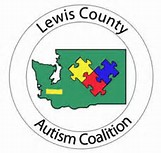 School Medical Autism Review Team (SMART)Referral Status ReportTO:  	    Special Education Director/Building AdministratorDistrict:RE:  	    SMART Team Status ReportDate:Name:_______________________________________	Birthdate:_____________________The School Medical Autism Review Team (SMART) is responsible for reviewing data on students referred for autism testing and rendering a decision regarding the need for further medical testing. The information on the above named student has been reviewed by the School Medical Autism Review Team (SMART) and the team is recommending:____ The student be evaluated for a possible diagnosis of autism.  The evaluation is               scheduled for:________________________________________.____Additional information is deemed necessary prior to the team rendering a          recommendation.  After receipt of the necessary information, the student will be          reviewed again and a recommendation will be forthcoming.____After review of the information submitted, the team has concluded that an evaluation          for an autism diagnosis is not appropriate.  *Additional Recommendations 		____	To refer the student to _________________________________.	____	To meet with the parents to discuss the decision and suggest                                                                        alternate resources/services.		____	Other:		____	No additional recommendations at this time.____Other:If you have any questions or concerns please contact the School Autism Team Coordinator at 360-736-6778 or fax questions/concerns to 360-736-6552